[Hier Logo Ihrer Gemeinde
ergänzen, sofern möglich]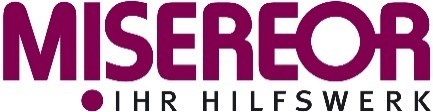 Teilen Sie zur Fastenzeit!
Danke für Ihre Spende.Fastenzeit ist MISEREOR-Zeit: MISEREOR, das Werk für Entwicklungszusammenarbeit, unterstützt
in Afrika, Asien und Lateinamerika Partnerorganisationen, die den Ärmsten tatkräftig und nachhaltig helfen. Unsere Gemeinde widmet MISEREOR traditionell die Kollekte am fünften Fastensonntag.In diesem Jahr gilt jedoch auch dabei das Motto der Fastenaktion 2021
„Es geht! Anders.“ Unsere Gottesdienste müssen ausfallen oder können nur im sehr kleinen Rahmen stattfinden. Trotzdem ist MISEREOR, aktuell mehr denn je, auf Ihre Hilfe angewiesen!Anstatt Ihre Fastenspende in der Kirche zu geben, können Sie direkt an MISEREOR spenden, zum Beispiel per Überweisung auf das SpendenkontoIBAN DE75 3706 0193 0000 1010 10BIC GENODED1PAX, Pax-Bank AachenGanz bequem klappt es online unter misereor.de/spenden
(der QR-Code unten bringt Sie zu dieser Seite).Von Herzen vielen Dank dafür, dass Sie sich in dieser
Fastenzeit den Menschen zur Seite stellen, die Ihre Solidarität jetzt so dringend benötigen!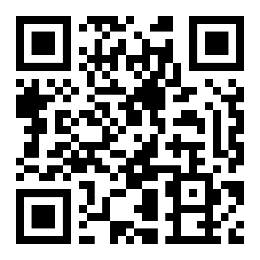 Ihre [hier Gemeinde/Absender eintragen]Hier Logo Ihrer Gemeinde
ergänzen, sofern möglich]Teilen Sie zur Fastenzeit!
Danke für Ihre Spende.Fastenzeit ist MISEREOR-Zeit: MISEREOR, das Werk für Entwicklungszusammenarbeit, unterstützt
in Afrika, Asien und Lateinamerika Partnerorganisationen, die den Ärmsten tatkräftig und nachhaltig helfen. Unsere Gemeinde widmet MISEREOR traditionell die Kollekte am fünften Fastensonntag.In diesem Jahr gilt jedoch auch dabei das Motto der Fastenaktion 2021
„Es geht! Anders.“ Unsere Gottesdienste müssen ausfallen oder können nur im sehr kleinen Rahmen stattfinden. Trotzdem ist MISEREOR, aktuell mehr denn je, auf Ihre Hilfe angewiesen!Anstatt Ihre Fastenspende in der Kirche zu geben, können Sie direkt an MISEREOR spenden, zum Beispiel per Überweisung auf das SpendenkontoIBAN DE75 3706 0193 0000 1010 10BIC GENODED1PAX, Pax-Bank AachenGanz bequem klappt es online unter misereor.de/spenden
(der QR-Code unten bringt Sie zu dieser Seite).Von Herzen vielen Dank dafür, dass Sie sich in dieser
Fastenzeit den Menschen zur Seite stellen, die Ihre Solidarität jetzt so dringend benötigen!Ihre [hier Gemeinde/Absender eintragen]